	                  Home Schooling 65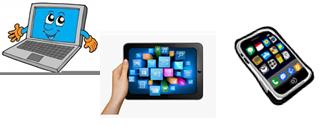 TODAY WE’RE LEARNING ABOUT OBJECTS IN THE HOUSE!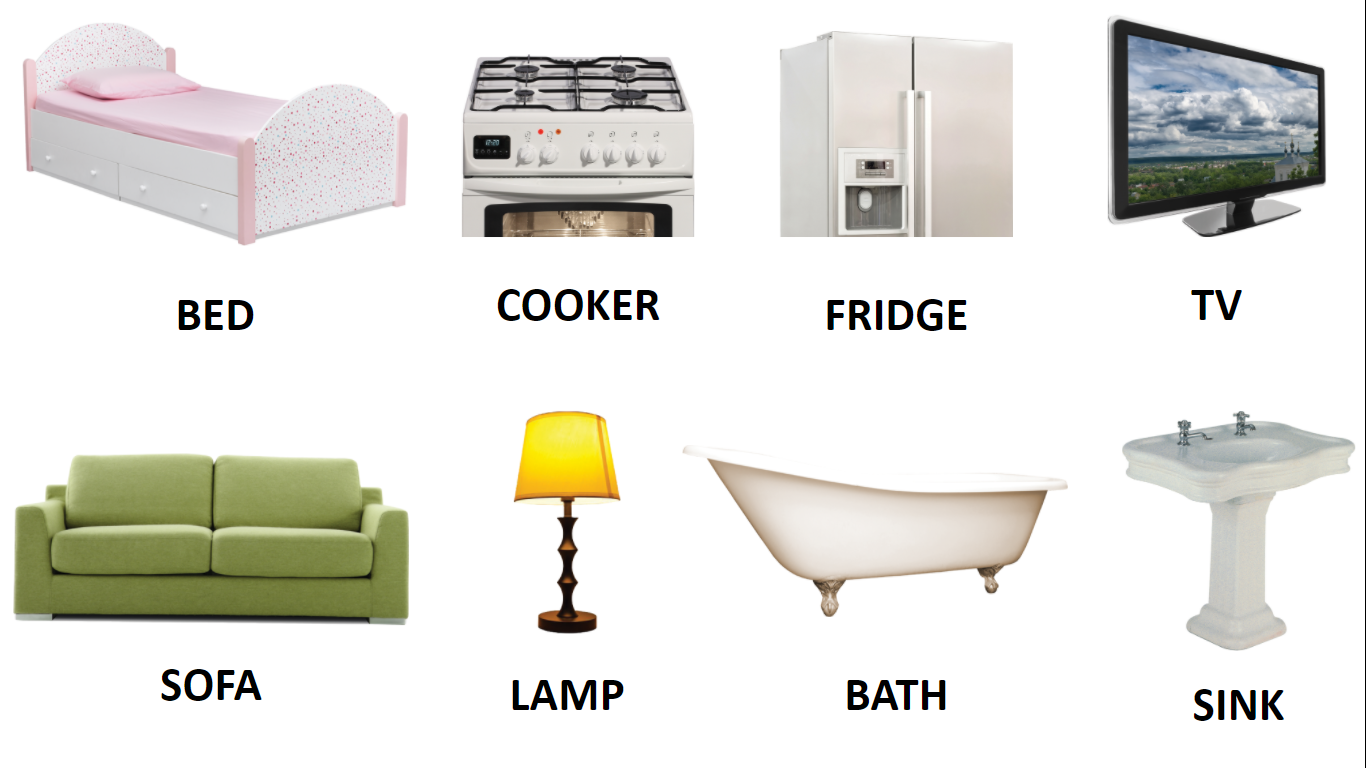 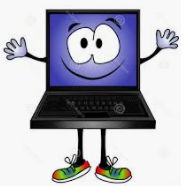 CTRL+CLICK AND WORK ONLINE: https://forms.gle/H6vHFu63LZbnYeAz5 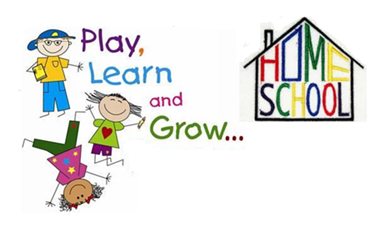 PLEASE PRESS “SUBMIT/SEND” AT THE END OF YOUR ONLINE WORKPOR FAVOR PRESIONAR “ENVIAR” AL FINAL DEL TRABAJO EN LINEA